Почта России запустила подписную кампанию на первое полугодие 2023 г1 сентября Почта России открыла подписку более чем на 6 200 изданий на первое полугодие 2023 г. В собственном подписном каталоге Почты общественно-политические, развлекательные и узкоспециализированные газеты и журналы, в том числе на национальных языках народов России. Клиенты могут оформить и оплатить подписку на сайте компании в разделе «Онлайн подписка», в мобильном приложении, в любом почтовом отделении и на дому с помощью почтальона.  Издания в электронном каталоге на сайте и в приложении можно искать как по названию, так и по подписному индексу или издателю. Там есть возможность сортировки по категориям, читательским предпочтениям, темам, алфавиту и популярности. Клиент может выбрать подходящий способ получения подписных изданий: домой в почтовый ящик, в абонементный ящик в почтовом отделении или у оператора. В честь Дня знаний Почта также предлагает оформить подписку для детей и подростков. Для этого в почтовых отделениях и на сайте компании есть отдельный каталог, в котором более 250 детских изданий.Кроме того, клиенты Почты России могут оформить благотворительную подписку на периодические издания в адрес социальных учреждений в разделе федеральной программы «Дерево добра» или любом почтовом отделении.ПРЕСС-РЕЛИЗ                                                                            1 сентября 2022  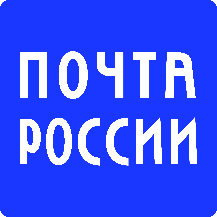 